DescriptionAll systematic order instructions are available to view in NetX using the following instructions.AssumptionsN/AProcedureFrom NetX, go to the Profile tabClick on Periodic InstructionsIn the Periodic Instruction Type in the upper-right, select All Order Instructions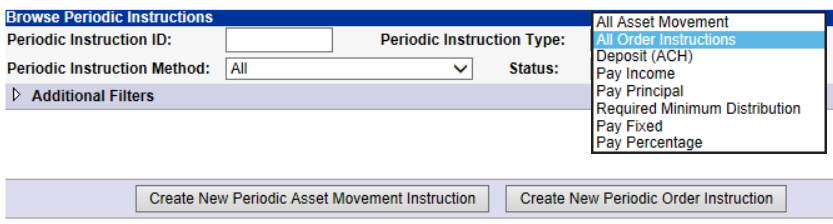 Any open or cancelled systematic instruction will appear on the screen for your reviewReferencesN/ARevision HistoryProcedure Name: View Systematic Order Instructions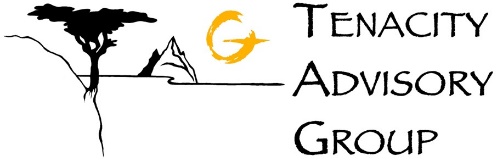 Department:Investment TeamEffective Date:11/14/2022Author: Katie WeinschenkRevision DateRevised ByRevision Notes11/14/2022Katie WeinschenkProcedure Created